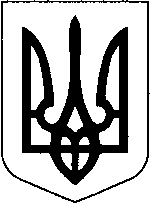 НАРОДНИЙ ДЕПУТАТ УКРАЇНИ Україна, 01008, м. Київ, вул. Грушевського, 5ВЕРХОВНА РАДА УКРАЇНИВідповідно до статті 93 Конституції України в порядку законодавчої ініціативи подається на розгляд Верховної Ради України проект Постанови Верховної Ради України про внесення змін до Постанови Верховної Ради України «Про утворення Тимчасової слідчої комісії Верховної Ради України для здійснення парламентського контролю за розслідуваннями нападів на Катерину Гандзюк та інших громадських активістів протягом 2017-2018 років» (щодо зміни складу ТСК).Доповідати зазначений проект Постанови на пленарному засіданні Верховної Ради України буде народний депутат України Василів Ігор Володимирович.Додатки:1. Проект Постанови на 1 арк.2. Пояснювальна записка на 2 арк.3. Копія листа Депутатської фракції Політичної партії «Слуга народу» щодо зміни складу Тимчасової слідчої комісії ВРУ для здійснення парламентського контролю за розслідуваннями нападів на Катерину Гандзюк та інших громадських активістів протягом 2017-2018 років на 2 арк. 4. Копія листа Народного депутата України Лероса Гео Багратовича від 27.08.2020 року № 01/23/003.5. Електронний варіант зазначених матеріалів.Народний депутат України                                                                       І.В. Василів